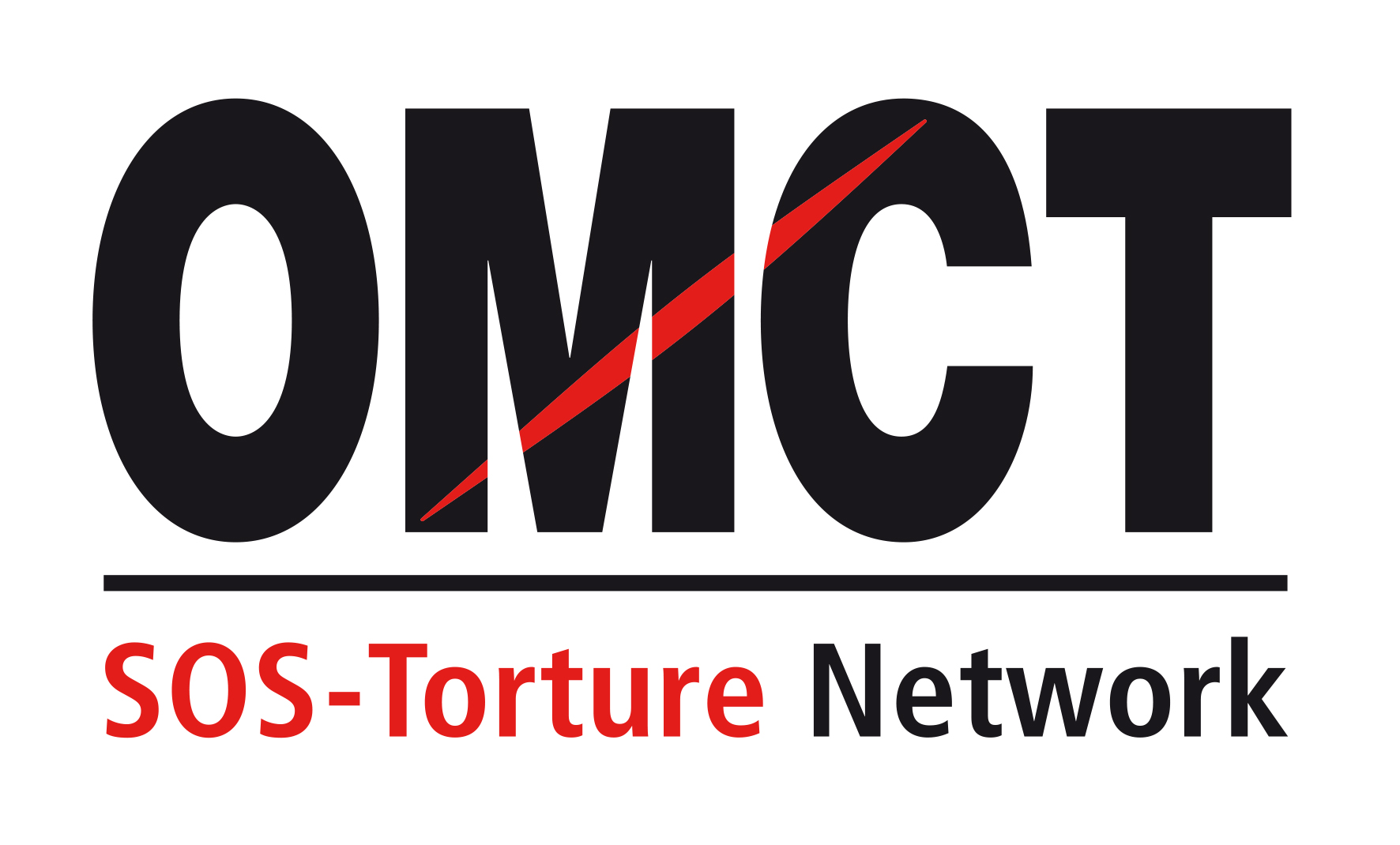 62nd CAT session 6 November – 6 December 2017Confirmation of attendance for in-session NGO briefing Please return this form to the OMCT at cat@omct.org before 23 October 2017State concernedName of State   Alternative reportAlternative reportTitleAuthor(s)Short summary (50 to 100 words)NGO presenting the report in GenevaNGO presenting the report in GenevaName of NGOAddressCountryTelephone / faxEmailPerson(s) attendingPerson(s) attendingSurname /NameEmailTelephone/MobileSurname /NameEmailTelephone / MobilePrincipal issues of concern to be raised before the Committee against TorturePrincipal issues of concern to be raised before the Committee against TorturePrincipal issue 1Principal issue 2Your recommendation(s) for the follow up procedure